Преобразование выражений с логарифмами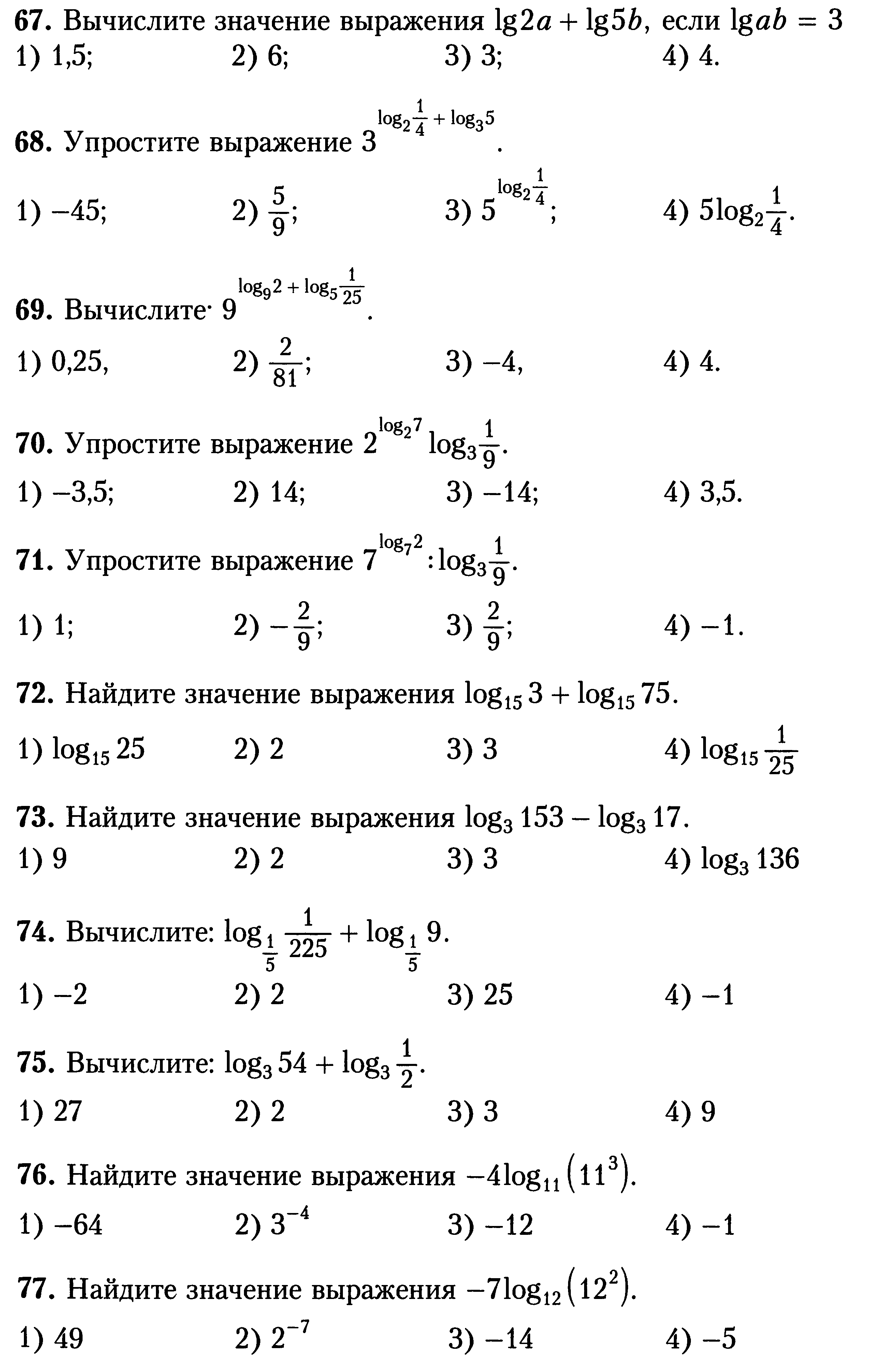 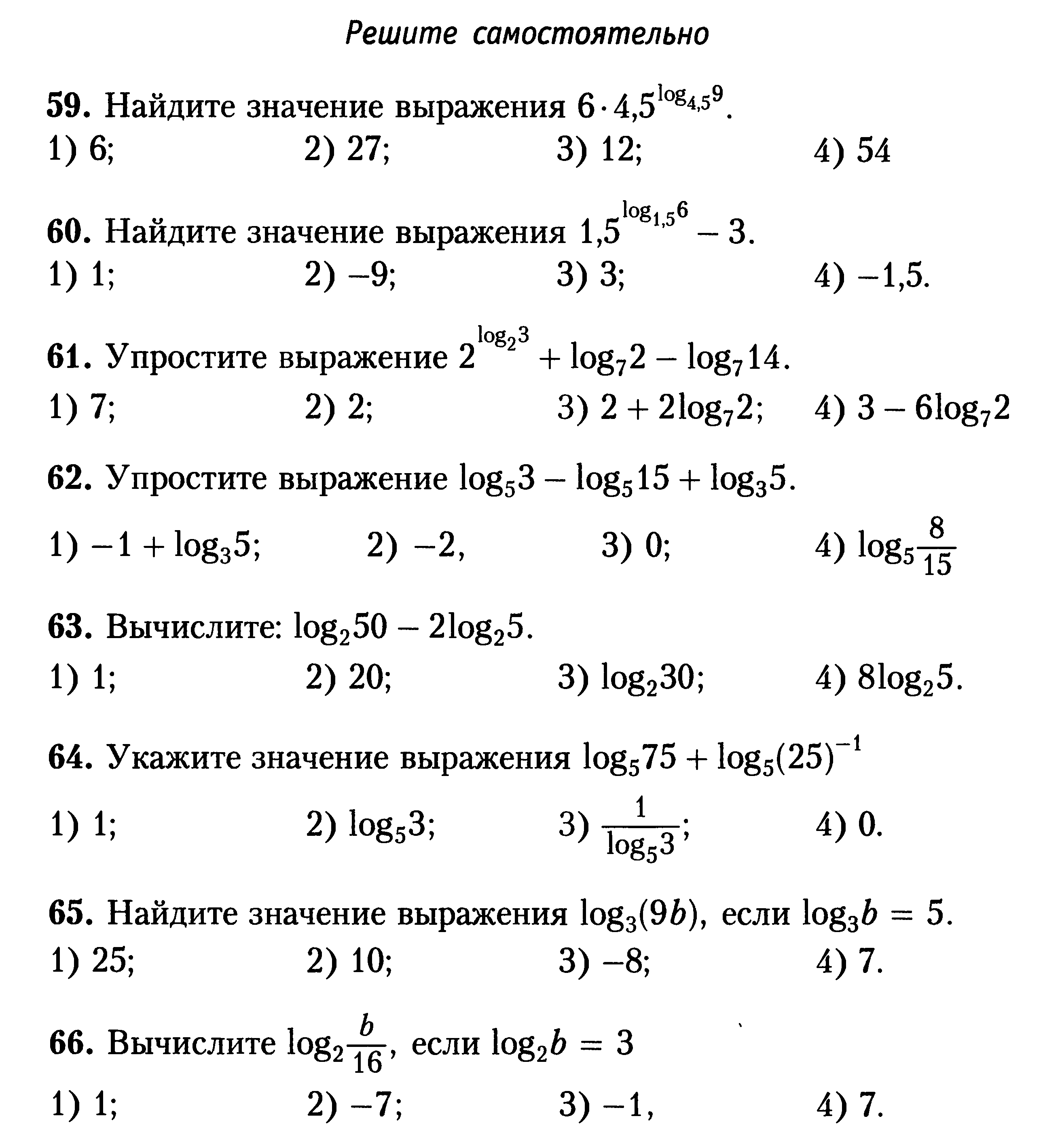 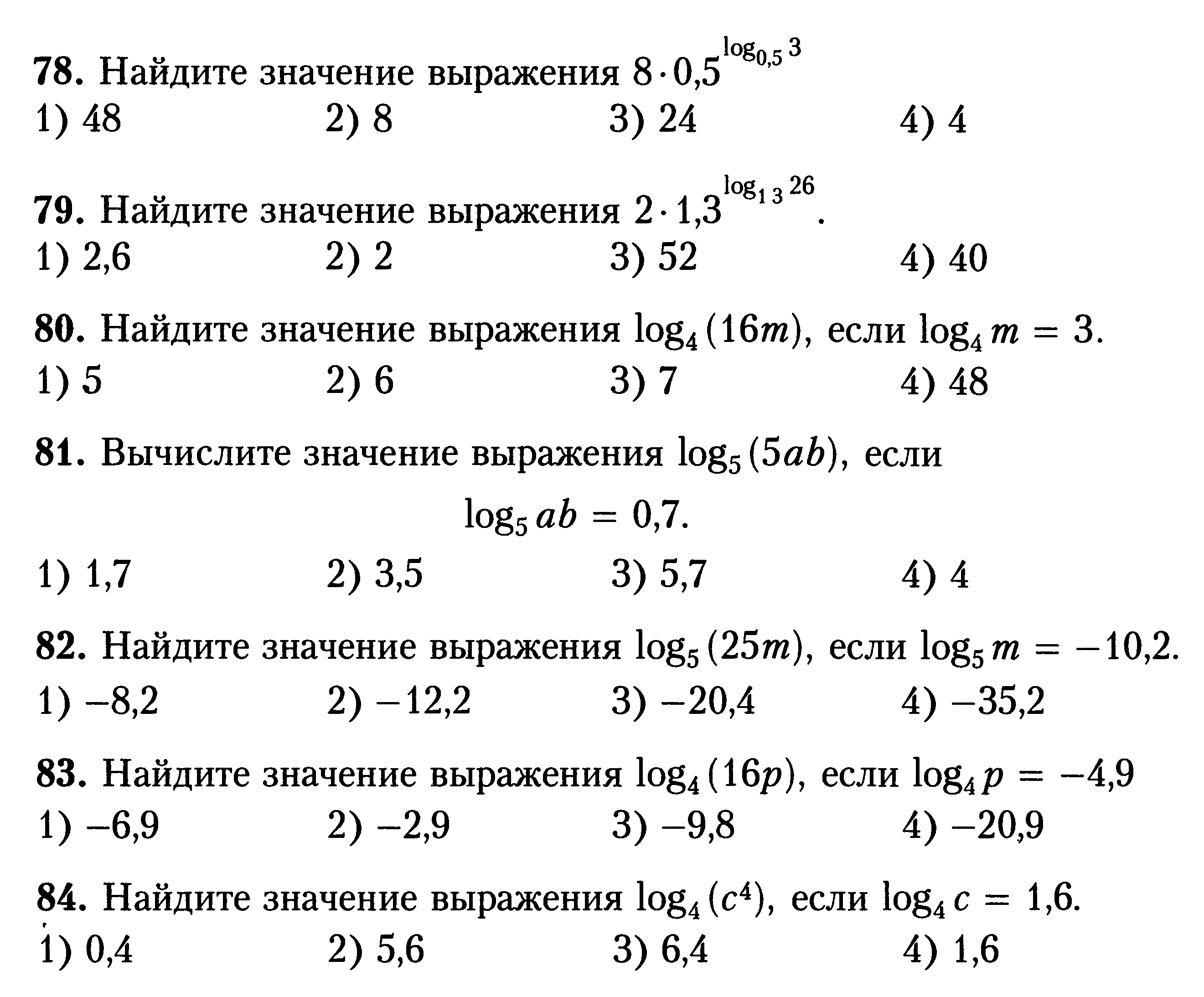 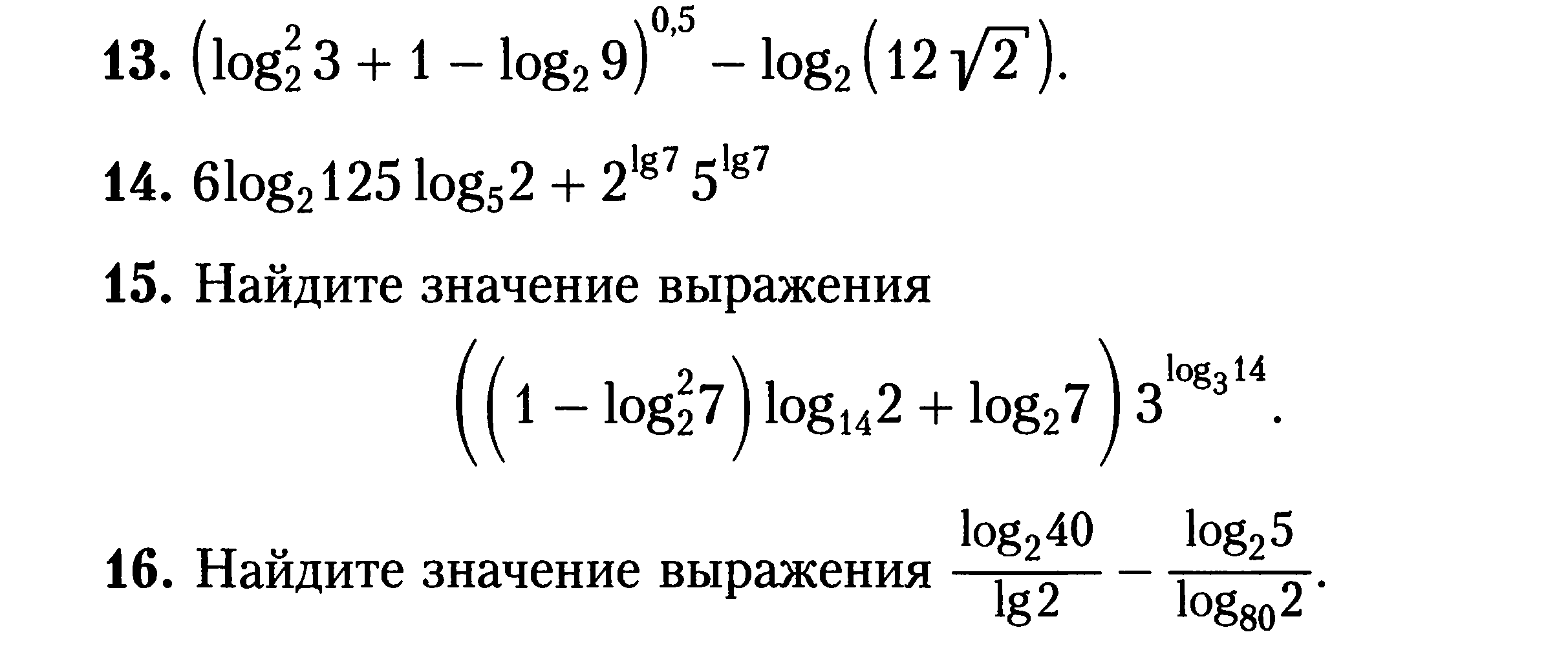 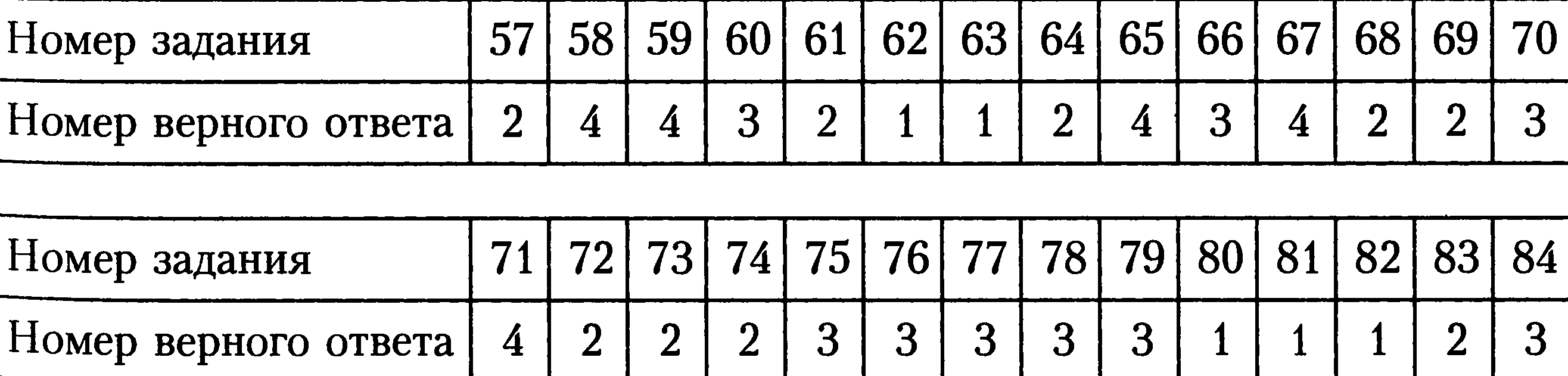 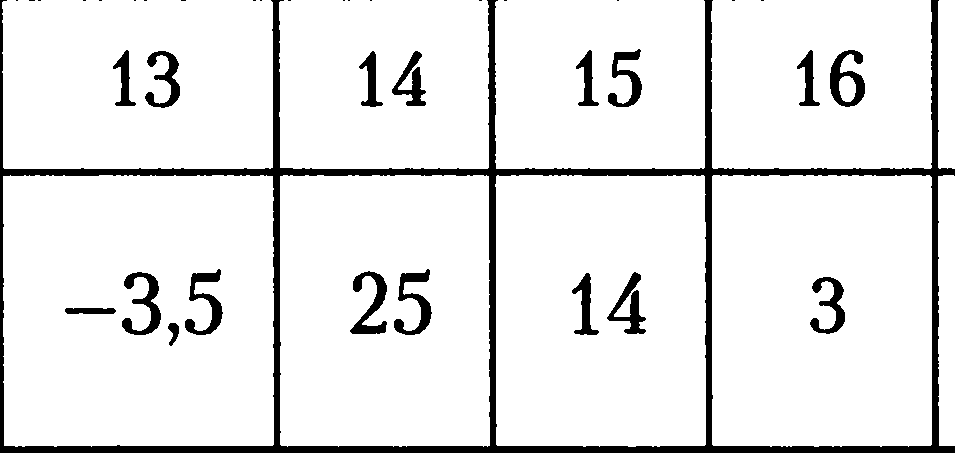 